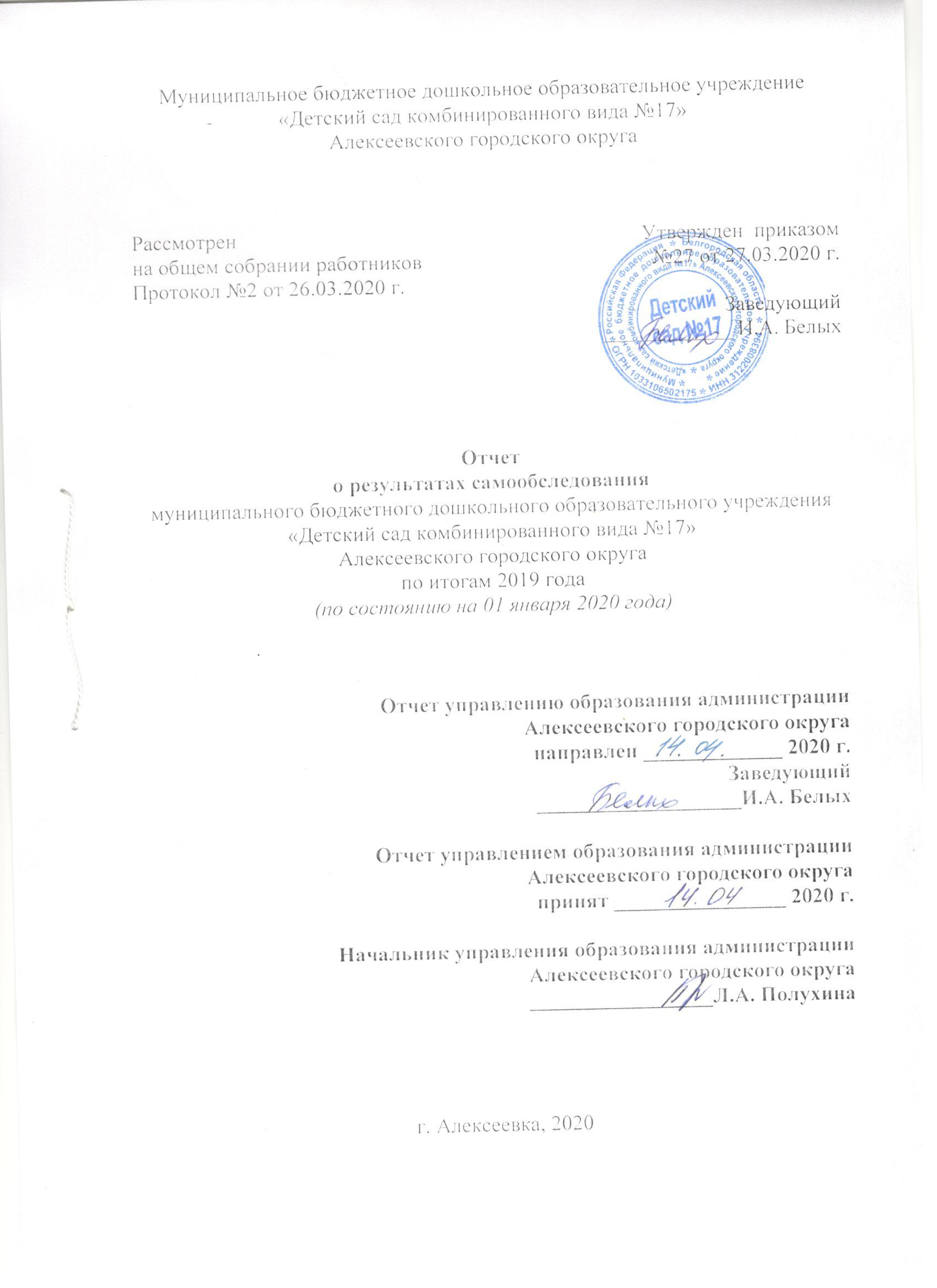 Оценка образовательной деятельности1.1.Общая характеристика  Детского сада №17Полное название:  муниципальное бюджетное дошкольное образовательное учреждение «Детский сад комбинированного вида №17» Алексеевского городского округа.Юридический адрес: 309850, Белгородская область, г. Алексеевка, ул. Республиканская, 66.Фактический адрес: 309850, Белгородская область, г. Алексеевка, ул. Республиканская, 66.Телефон: (847234) 3 – 51-77e-mail: alexdou17@mail.ruwww:  http://dou17.bip31.ru Организационно-правовая форма  – муниципальное учреждение, тип – бюджетное учреждение.Тип учреждения в качестве образовательной организации - дошкольное. Учреждение является некоммерческой организацией.      Детский сад создан в 1985 году на основании решения исполнительного комитета Алексеевского городского Совета народных депутатов Белгородской области № 241 от 30.06.1984г., «Об утверждении  акта приемки в эксплуатацию законченного строительством детского сада-яслей на 280 мест ПО «Белгородхиммаш», как детский сад - ясли № 17 ПО «Белгородхиммаш»,  в целях реализации права граждан на дошкольное образование, гарантии его бесплатности и общедоступности. 22 января 1985 года в детский сад были зачислены первые воспитанники.1993 г.- Постановлением главы администрации Алексеевского района и г.        Алексеевки  Белгородской области от 10 декабря 1993г. №38 «О передаче детских дошкольных учреждений № 10 АО «Эфирное», № 15 АО «Мясоптицекомбинат», № 12 и № 17 завода химического машиностроения  в ведомство отдела образования администрации района и города» детский сад передан в ведомство   отдела образования администрации района и города.1995 год - Постановлением главы администрации Алексеевского района и города Алексеевки  Белгородской области от 24 апреля 1995г. № 632 «О регистрации (перерегистрации) учреждений образования района и города» - перерегистрирован как Детский сад - ясли № 17  г. Алексеевка.С 2012  года Детский сад № 17  работал в  автономном режиме, С 1 января 2018 года  стал бюджетным учреждением.Режим работы МБДОУ: 5 дневная рабочая неделя, длительность работы учреждения – 12 часов, ежедневный график работы – с 07.00 до 19 часов. Выходные дни: суббота и воскресенье, и государственные праздничные.Проектная мощность: 268 мест, списочный состав – 368 детей. Функционирует 14 групп, из них: 12- полного дня пребывания, 1- кратковременного пребывания для детей с ОВЗ и детей-инвалидов, 1- кратковременного пребывания для детей раннего возраста. 1.2. Информация о наличии правоустанавливающих документов         Муниципальное бюджетное дошкольное образовательное учреждение «Детский сад комбинированного вида № 17» Алексеевского городского округа  осуществляет  свою  деятельность  в  соответствии с Конституцией Российской Федерации, Гражданским кодексом РФ, Федеральными конституционными законами, Федеральным Законом «Об образовании в Российской Федерации» от 29.12.2012г. №273-ФЗ, Указами и Распоряжениями Президента Российской Федерации, Постановлениями и Распоряжениями Правительства Российской Федерации, Конвенцией ООН о правах ребенка, Санитарно-эпидемиологическими требованиями к устройству, содержанию и организации режима работы в дошкольных организациях,  нормативными правовыми актами Федеральных органов исполнительной власти в сфере образования, законодательством Белгородской области, муниципальными правовыми актами органов местного самоуправления муниципального района «Алексеевский район и город Алексеевка» Белгородской области,  муниципальным заданием Учредителя  в отношении Учреждения,  Уставом  Детского сада, локальными нормативными актами учреждения.Для осуществления образовательной деятельности в Детском саду № 17 имеется бессрочная Лицензия департамента образования Белгородской области на право оказания образовательных услуг по реализации образовательных программ,  № 6605 от 01 апреля 2015 года. Свидетельство о постановке на учет в налоговом органе по месту нахождения на территории Российской Федерации: ИНН 3122008394, КПП 312201001 от  21 июня 2003 года.Свидетельство  о внесении записи в Единый государственный реестр юридических лиц зарегистрировано Межрайонной инспекцией Федеральной налоговой службы России №1 по Белгородской области. ОГРН 1033106502175 от 23 января 2012 года.Устав Детского сада № 17 зарегистрирован 15 января 2019 года.   Бессрочная Лицензия на осуществление медицинской деятельности Федеральной службы по надзору в сфере здравоохранения и социального развития, Управления Росздравнадзора по Белгородской области № ФС -31-01-000796 от 9 июля 2012 года. Локальные акты, определенные Уставом, соответствуют перечню и содержанию Устава. 1.3. Информация о документации Детского сада № 17Основные федеральные, региональные и муниципальные нормативно – правовые акты, регламентирующие работу Детского сада № 17,  имеются в наличии и фиксируются в журнале входящей документации. Ежегодно учредителю представляются отчеты самообследования  о деятельности, с последующим размещением на официальном сайте Детского сада № 17. Предписаний органов, осуществляющих государственный контроль в сфере образования, нет. Акт готовности Детского сада № 17 к новому учебному году подписан муниципальной комиссией по приемке в августе 2019 года.2.Оценка системы управления Детского сада № 17В соответствии с Уставом Детского сада №17 и организационно-правовой формой - в учреждении создана и функционирует достаточно эффективная, профессиональная, компетентная система административного, оперативного управления.  Управление ДОУ строилось на принципах единоначалия и самоуправления, обеспечивающих государственно-общественный характер управления дошкольным образовательным учреждением. Формами самоуправления являлись:1. Общее собрание работников. В течение года прошли 2 заседания общего собрания коллектива, в ходе которых решались задачи по регулированию отношений между участниками образовательного процесса, по  улучшению развивающей среды детского сада, создание безопасных условий пребывания детей в учреждении.2. Педагогический совет  является постоянно действующим органом самоуправления, созданным в целях повышения качества  образовательного процесса в детском саду, повышения профессионального мастерства и творческого роста педагогов. В течение года были проведены: два тематических педсовета, установочный и итоговый. 3. Общее собрание родителей (законных представителей) воспитанников  действовало в целях взаимодействия родительской общественности и Учреждения,  учета мнения родителей (законных представителей) воспитанников Учреждения по вопросам управления Учреждением и при принятии Учреждением локальных нормативных актов, затрагивающих их права и законные интересы, развития и совершенствования образовательного процесса. Общее собрание родителей создано для укрепления связи семьи и Учреждения,  в целях обеспечения   единства   воспитательного   воздействия   на   воспитанников  и повышения их результативности, содействия  в совершенствовании условий для осуществления образовательного процесса, охраны жизни и здоровья воспитанников,  в защите законных прав и интересов воспитанников, повышения  ответственности      родителей      за      выполнение      обязанностей    по   воспитанию   детей.Непосредственное управление учреждением осуществляет заведующий муниципальным бюджетным  дошкольным образовательным учреждением.       Для повышения качества образовательного процесса Детский сад № 17 сотрудничает на договорной основе с окружающим социумом:- МОУ СОШ № 2,5 (создание благоприятных условий для быстрой адаптации детей к школе, воспитания и обучения детей, охраны и укрепления  их здоровья, обеспечение интеллектуального, физического и личностного развития); - муниципальным бюджетным  учреждением культуры «Алексеевский краеведческий музей» (развитие интереса детей к краеведению и воспитанию любви к родному краю);-   детской библиотекой города Алексеевка Белгородской области (познавательное, художественно-эстетическое развитие детей);- ОГБУЗ «Алексеевская центральная районная больница» (проведение плановых профилактических и комплексных мероприятий по оздоровлению детского населения);- территориальной психолого-медико-педагогической комиссией общеобразовательных учреждений Алексеевского района (оказание медико-социальной, психологической и педагогической помощи детям с ОВЗ, их родителям (законным представителям));- ОГИБДД ОМВД России по Алексеевскому району и г. Алексеевке (воспитание детей в области профилактики дорожно-транспортного травматизма).
        3. Оценка содержания и качества подготовки воспитанников       Образовательный и учебно-воспитательный процесс строился на основе ООП детского сада №17, которая разработана с учетом примерной основной образовательной программы дошкольного образования, на основе ФГОС ДО. Часть программы, формируемая участниками образовательных отношений, разработана с учетом парциальных программ: «Белгородоведение» Т.М.Стручаева, Н.Д.Епанчинцева, «Празник каждый день» (Ладушки) И. Каплуновой и И. Новоскольцевой, «Добрый мир» Шевченко Л.Л.        Под руководством заведующего детским садом Белых И.А.,  рабочей группой разработано расписание непосредственно образовательной деятельности и образовательной деятельности в ходе режимных моментов, планирование и построение образовательного процесса.  Деятельность  ООП  направлена на реализацию основных направлений развития личности ребенка: физического, познавательного, речевого, социально-коммуникативного, художественно-эстетического. Для решения поставленных задач был составлен   План деятельности Детского сада, где спроектирована вся организационно- управленческая, 	административно-хозяйственная, 	оздоровительно- профилактическая, методическая, организационно-педагогическая работа. Реализация принципа развивающего обучения определяет главной целью всего образовательного процесса полноценное психическое развитие ребёнка, развитие познавательных и художественных способностей. Огромное значение для развития этих способностей имеет педагогическая поддержка инициативы детей и их самостоятельности.          Детская инициатива проявляется в свободной самостоятельной деятельности детей по интересам. Возможность играть, рисовать, конструировать, сочинять и т.д. в соответствии с собственными интересами является важнейшим источником эмоционального благополучия ребёнка в детском саду. Самостоятельная деятельность детей протекает в основном в утренний отрезок времени и во второй половине дня.        Все виды деятельности детей осуществляются в форме самостоятельной инициативной деятельности:                                                                                                                       - самостоятельные сюжетно – ролевые, режиссёрские и театрализованные игры;- развивающие и логические игры;- музыкальные игры и импровизации;- речевые игры, игры с буквами, звуками и слогами;- самостоятельная деятельность в различных уголках группы по выбору детей;- самостоятельные опыты и эксперименты;- проектная деятельность.         В развитии детской инициативы и самостоятельности воспитатели соблюдают ряд требований:- развивать активный интерес детей к окружающему миру, стремление к получению новых знаний и умений;- создавать разнообразные условия и ситуации, побуждающие детей к активному применению знаний, умений, способов деятельности в личном опыте;- постоянно расширять область задач, которые дети решают самостоятельно. Постепенно выдвигать перед детьми более сложные задачи, требующие сообразительности, творчества, поиска новых подходов, поощрять детскую инициативу;- тренировать волю детей, поддерживать желание преодолевать трудности, доводить начатое до конца;- ориентировать дошкольников на получение хорошего результата.Данные социологического опроса  по качеству образования 96,4 % родителей удовлетворены работой коллектива детского сада. Наиболее привлекательными для них является следующие показатели:дети с желанием посещают детский сад;педагогический коллектив обеспечивает высокий уровень развития ребенка, все педагоги выстраивают взаимоотношения с детьми на основе диалога и открытости;в МБДОУ создается предметная среда, способствующая комфортному самочувствию детей и родителейИмеют место пожелания родителей:пополнение оснащения игровым оборудование групповых комнат и игровых участков;пополнение методической базы дидактическими играми.4. Оценка организации учебного процесса.                                                                                                                                                                                                                   Образовательная деятельность  направлена на реализацию задач:	                                                                    1) охрана и укрепление физического и психического здоровья детей, в том числе их эмоционального благополучия;	                                                                                                                                                                      2) обеспечение равных возможностей для полноценного развития каждого ребёнка в период дошкольного детства независимо от места жительства, пола, нации, языка, социального статуса, психофизиологических и других особенностей (в том числе ограниченных возможностей здоровья); 3) обеспечение преемственности целей, задач и содержания образования, реализуемых в рамках образовательных программ различных уровней     (далее – преемственность основных образовательных программ дошкольного и начального общего образования);                                         4) создание благоприятных условий развития детей в соответствии с их возрастными и индивидуальными особенностями и склонностями, развитие  способностей и творческого потенциала каждого ребёнка как субъекта отношений с самим собой, другими детьми, взрослыми и миром;   	                                                                                                                                                          5) объединение обучения и воспитания в целостный образовательный процесс на основе духовно-нравственных и социокультурных ценностей и принятых в обществе правил и норм поведения в интересах человека, семьи, общества; 	                                                                                                       6) формирование общей культуры личности детей, в том числе ценностей здорового образа жизни, развитие их социальных, нравственных, эстетических, интеллектуальных, физических качеств, инициативности, самостоятельности и ответственности ребёнка, формирование  предпосылок учебной деятельности;	                                                                                                                            7) формирование социокультурной среды, соответствующей возрастным, индивидуальным, психологическим и физиологическим особенностям  детей; 	                                                                                 8) обеспечение психолого-педагогической поддержки семьи и повышение компетентности родителей (законных представителей) в вопросах    развития и образования, охраны и укрепления здоровья детей.  	                                                                                                                                                             Основными принципами являются:   	                                                                        -принцип развивающего образования, целью которого является развитие ребёнка;                                              -принцип научной обоснованности и практической применимости (соответствует основным положениям возрастной психологии и дошкольной педагогики);	                                                                - принцип полноты необходимости и достаточности (поставленные цели и задачи решаются только на необходимом и достаточном материале, максимально приближаясь 	к 	разумному 	минимуму);                                                                                                                                                       - принцип единства воспитательных, развивающих и обучающих целей и задач процесса образования детей дошкольного возраста, в процессе реализации которых формируются такие знания, умения и навыки, которые имеют непосредственное отношение к развитию детей дошкольного возраста;                                                                                                                                                        - полноценное проживание ребёнком всех этапов детства, обогащение (амплификация) 	детского 	развития;                                                                                                                                                                                      - построение образовательной деятельности на основе индивидуальных особенностей каждого ребёнка, при котором сам ребёнок становится активным в выборе содержания своего образования, становится субъектом образования	;                                                                                                                                                - содействие и сотрудничество детей и взрослых, признание ребёнка полноценным участником (субъектом) образовательных отношений; 	                                                                                                                      - поддержка инициативы детей в различных видах деятельности;  	                                                                    - сотрудничество ДОУ с семьёй; 	                                                                                                                    - приобщение детей к социокультурным нормам, традициям семьи, общества и государства;                                        - формирование познавательных интересов и познавательных действий ребёнка в различных 	видах 	деятельности;                                                                                                                                                                     - возрастная адекватность дошкольного образования (соответствие условий, требований, методов возрасту и особенностям развития); 	                                                                                                                                  - учет этнокультурной ситуации развития детей.Организация образовательного процесса осуществляется с учетом:- построения образовательного процесса на соответствующих возрасту формах работы с детьми; основной формой работы с детьми дошкольного возраста и ведущим видом деятельности для них является игра;- решения программных образовательных задач в совместной деятельности взрослого и детей и самостоятельной деятельности детей не только в рамках непосредственно образовательной деятельности, но и при проведении режимных моментов в соответствии со спецификой дошкольного образования;- учет принципа интеграции образовательных областей в соответствии с возрастными возможностями и особенностями воспитанников, спецификой и возможностями образовательных областей, основанными на комплексно – тематическом принципе построения образовательного процесса.                                                 Культурные практики           Разнообразные культурные практики организуются с целью проявления детьми самостоятельности и творчества в разных видах деятельности. В культурных практиках воспитателями создаётся атмосфера свободы выбора, творческого обмена и самовыражения, сотрудничества взрослого и детей. Организация культурных практик носит преимущественно подгрупповой характер.          Совместная игра воспитателя и детей, направлена на обогащение содержания творческих игр, освоение детьми игровых умений, необходимых для организации самостоятельной игры.          Ситуации общения и накопления положительного социально- эмоционального опыта носят проблемный характер и заключают в себе жизненную проблему близкую детям, в разрешении которой они принимают непосредственное участие.Творческая деятельность, предполагает использование и применение детьми знаний и умений по художественному творчеству, организацию восприятия музыкальных и литературных произведений и свободное общение воспитателя и детей на литературном, художественном или музыкальном материале.           Также организуются досуги и развлечения, коллективная и индивидуальная трудовая деятельность.Особенности  взаимодействия педагогического коллектива с семьями воспитанников.        Одним из важных условий реализации программы является совместное с родителями воспитание и развитие дошкольников, вовлечение родителей в образовательный процесс.В основу реализации работы с семьёй заложены следующие принципы:партнёрство родителей и педагогов в воспитании и обучении детей;единое понимание педагогами и родителями целей и задач воспитания и обучения;помощь, уважение и доверие к ребёнку со стороны педагогов и родителей;постоянный анализ процесса взаимодействия семьи и ДОУ, его промежуточных и конечных результатов.Направления работы по взаимодействию с семьями воспитанников следующие:защита прав ребёнка в семье и детском саду;воспитание, развитие и оздоровление детей;детско-родительские отношения;взаимоотношения детей со сверстниками и взрослыми;коррекция нарушений в развитии детей;подготовка детей старшего дошкольного возраста к обучению в школе.Основными задачами, стоящими перед коллективом в работе с родителями, являются:изучение семьи;привлечение родителей к активному участию в деятельности Детского сада  ;изучение семейного опыта воспитания и обучения детей;просвещение родителей в области педагогики и детской психологии;работа по повышению правовой и педагогической культуры родителей (консультации по вопросам воспитания, обучения и оздоровления дошкольников проводят квалифицированные специалисты: старший воспитатель, педагог-психолог, учителя-логопеды, инструктор по физической культуре, воспитатели, медицинские работники).Коллектив дошкольного учреждения стабильный, отсутствует текучесть кадров. 	  Запланированные в течение года мероприятия проводились своевременно, отмечается активное участие педагогов.      Итогом работы всего педагогического коллектива можно считать качественный анализ уровня подготовки детей к обучению в школе, уровень развития детей и соответствие возрастной норме, уровень адаптивности детей к детскому саду.Образовательный процесс в учреждении базируется одновременно на двух основаниях: планировании, которое направлено на усвоение детьми определенного содержании и программ (стратегия педагогического процесса) и педагогической импровизации, посредством которой педагоги варьируют содержание, формы и методы в каждой конкретной ситуации (тактика педагогического процесса).Качество образовательных услуг, оказываемых в Детском саду №17, находится на достаточно высоком уровне, о чем свидетельствуют как отзывы родителей воспитанников, так и результаты анализа усвоения программного содержания.Работа с родителями была направлена на информирование о содержании работы, вовлечение родителей в жизнь детей, привлечение внимания к успехам и проблемам дошкольников.В организации функционировал родительский комитет. Педагогами оказывается индивидуальная педагогическая помощь родителям (консультации, беседы, показ деятельности). Используются различные средства информирования родителей: оформляются тематические выставки, специальные стенды, демонстрируются презентации, видеофильмы.Показателями результативности работы ДОУ являются:удовлетворенность родителей работой ДОУ - 94%удовлетворенность родителей степенью информированности о своем
ребенке, о работе группы, о ДОУ в целом и т.д. - 96%.	Анализ участия родителей показал высокий уровень их активности в жизни детского сада (% участвовавших родителей):- совместные мероприятия – 91%;- участие в оснащении ДОУ -96%;- участие в мониторинговых исследованиях – 71%;- родительские собрания – 89%;- мероприятия по благоустройству – 61%;- совместные развлечения – 68%.Решая проблему нехватки мест в дошкольных образовательных учреждениях г. Алексеевка, с целью реализации задач по обеспечению доступности дошкольного образования для детей, не посещающих детский сад, повышению педагогической компетентности родителей (законных представителей), а также развития вариативных форм дошкольного образования функционирует Консультационный пункт, который  осуществляет работу с семьями микрорайона, имеющими детей дошкольного возраста, не посещающих детский сад. Его целью является оказание всесторонней консультативной помощи, знакомство с коррекционными методиками, наиболее полное удовлетворение информационных потребностей родителей  по всестороннему воспитанию и образованию детей.5. Оценка качества кадрового обеспеченияОбщее количество сотрудников составляет 70 человек, из них административно-управленческий персонал – 2 человека, педагогический персонал – 36 человек, медицинский персонал – 3 человека, учебно-вспомогательный персонал – 12 человек, обслуживающий персонал - 17 человек.Сведения о педагогических кадрах Детский сад  полностью  укомплектован кадрами. Руководство осуществляет заведующий. Педагогический  коллектив Детского сада № 17 составляет 36 человек: 1 старший воспитатель, 28 воспитателя, 3 музыкальных руководителя, 2 учителя-логопеда,  1 инструктор по физической культуре, 1 педагог-психолог.                        Характеристика кадрового составачисленность педагогов: 36 уровень образования: высшее –  16,среднее специальное – 20;квалификационные категории:высшая- 18первая – 18Почетные звания:«Отличник народного просвещения», 1992 год, Валуйских З.Н., воспитатель; «Почетный работник общего образования Российской Федерации»  - Белых И.А., заведующий (2016 год), Зубцова Л.М., старший воспитатель, (2012 год);«Почетный работник сферы образования Российской Федерации» - Семченкова Т.А.,  музыкальный руководитель (2017 год).Почетная Грамота Министерства образования и науки Российской Федерации – Кравченко В.В., учитель-логопед  (2016 год). Педагоги имеют Почётные Грамоты и Благодарности управления образования администрации  Алексеевского района, руководства Детского сада №17, дипломы победителей и призёров районных, областных и Всероссийских конкурсов. Все педагоги владеют навыками пользования ИКТ.Отличительной особенностью  Детского сада №17 является стабильность педагогических кадров и обсуживающего персонала.Творческий потенциал педагогов:           Детский сад № 17 является   федеральной  инновационной   площадкой по исполнению федерального инновационного проекта «Механизмы внедрения системно-деятельностного подхода с позиций непрерывности образования (ДО-НОО-ООО)»  на основании приказа Министерства образования и науки Российской Федерации № 1600 от 19 декабря 2014 года «О федеральных инновационных площадках» и приказа Негосударственного образовательного учреждения дополнительного профессионального образования «Институт системно-деятельностной педагогики» № 11/15 от 03 апреля 2015 года «Об организации в федеральной инновационной площадке НОУ ДПО ИСДП работ по исполнению федерального инновационного проекта «Механизмы внедрения системно-деятельностного подхода с позиций непрерывности образования «ДО –НОО-ООО» (сроки реализации: 2015-2019 г.г.).      С января 2017 года Детскому саду № 17 присвоен статус региональной инновационной площадки по теме: «Развитие конструктивной и исследовательской деятельности старших дошкольников в условиях игрового ЛЕГО-центра на базе дошкольных образовательных организаций»,  на основании приказа департамента образования Белгородской области  № 4240 от 28 декабря 2016 года «О присвоении статуса региональной инновационной площадки образовательным организациям Белгородской области» (сроки реализации: 2017-2019 г.г.). Обобщение опыта работы: - 10 опытов внесены в районный банк данных;- 4 опыта обобщены на уровне Детского сада №17.100 % педагогов прошли курсовую переподготовку по  ФГОС ДО, первой медицинской помощи.6. Оценка качества учебно-методического обеспеченияЦелью методической работы в Детском саду  является создание оптимальных условий для непрерывного повышения уровня общей и педагогической культуры участников образовательного процесса.   Планирование методической работы в МДОУ осуществляется на аналитической основе:- анализ внешней среды ДОУ (учета требований социального заказа, нормативно-правовых документов федерального, районного, городского уровней);- анализ состояния ДОУ (уровня здоровья, развития детей, степени овладения ими образовательной программы; уровня профессиональной компетентности коллектива, особенностей и потребностей родителей, школы; четкого выделения факторов, влияющих на них);- цели деятельности и необходимые средства их реализации определяются, исходя из результатов анализа;- образовательный процесс во всех группах ДОУ осуществляется по ООП МДОУ, которая соотносится с социальным заказом и видом ДОУ.1. Организация развивающей предметной среды в ДОУ, соответствующей содержанию программы, интересам и потребностям детей разного возраста:- разработка методических рекомендаций по организации предметно-развивающей среды ДОУ;- обеспечение подбора игрушек, игр, пособий для работы с детьми по программе с учетом современных требований;- активизация педагогов в разработке атрибутов и методических пособий.2. Соотнесение содержания воспитательно-образовательного процесса с основной образовательной программой ДОУ, Программой развития, методам воспитания и обучения детей дошкольного возраста:- анализ выполнения требований ФГОС ДО к содержанию программ, реализуемых в ДОУ;- анализ исполнений решений педсоветов, совещаний.3. Обновление содержания методического обеспечения в соответствии с современными требованиями.4. Разработка режима дня, расписания НОД.5. Отслеживание баланса двигательной и интеллектуальной, организованной и самостоятельной деятельности воспитанников.7. Оценка качества библиотечно - информационного обеспечения.Дошкольное учреждение обеспечено современной информационной базой. Имеется свой сайт, электронная почта, выход в интернет. Информация о деятельности детского сада публикуется на официальном сайте ДОУ, на информационных стендах в детском саду. Для информации о жизни учреждения имеет место активное  сотрудничество с районной газетой «Заря».8. Оценка качества материально-технической базыКачество образовательного процесса в детском саду напрямую зависит от материально-технической базы. Развивающая предметно-пространственная среда Детского сада № 17Дошкольное образовательное учреждение использует и распоряжается закрепленным за ним на праве оперативного управления имуществом в соответствии с его назначением, Уставом и законодательством Российской Федерации. Дошкольное образовательное учреждение несет ответственность перед собственником за сохранность и эффективное использование закрепленного за ним имущества.Медицинский блок: медицинский и процедурный кабинет, изолятор,  туалетная комната.   Хозяйственный блок:пищеблок, кабинет кладовщика, кладовая, прачечная,  подсобные помещения, овощехранилище.Педагогический блок: - 12 групповых помещений, которые состоят из групповой комнаты, умывальной, санузла, спальни, раздевалки;- кабинеты и залы: кабинет заведующего; методический кабинет, 2 кабинета учителя-логопеда, музыкальный зал, физкультурный зал, кабинет педагога-психолога.В групповых помещениях, в соответствии с современными требованиями к организации предметно-развивающей среды оборудованы уголки для организации разнообразной детской деятельности (как самостоятельной, так и совместной с воспитателем).Для этого в Детском саду  проделана большая работа по построению развивающей предметно-пространственной среды. Каждая группа имеет свой стиль; оборудованы зоны для различных видов детской деятельности: В  группах имеется разнообразный богатый материал развивающего содержания: развивающие и коррекционные игры по всем разделам программы. Более рационально стали использоваться все помещения ДОУ, для детей доступно все функциональное пространство, включая даже ту часть, которая предназначена для взрослого.       В группах воспитателями создан необходимый максимум условий для воспитания и развития детей изготовлены развивающие игры, приобретено игровое оборудование, детская мебель, полки, стеллажи, игрушки, детская литература.В течение учебного года пополнилась и модернизировалась материально-техническая база игровым оборудованием на групповых площадках (горка, скамейки, качели, спортивный комплекс).В детском саду имеются 6 компьютеров, 4 МФУ, а так же выход в Интернет. Ремонт в ДОУ в текущем году проводился по двум направлениям: косметический в здании детского сада и по благоустройству территории. Проделана очень серьезная и объёмная работа. По вопросу обеспечения детского сада мебелью, инвентарем и посудой необходимо отметить достаточное количество спальных мест для детей и обновление, и пополнение посудой, а так же пополнение групповых игровых площадок обновленным оборудованием. Техническое состояние здания удовлетворительное. Устройство и площадь игровых площадок соответствуют нормативам.          Обеспечение безопасности в ДОУ происходит  в соответствии с современными требованиями по разделам:Охрана жизни и здоровья детей,Противопожарная и техногенная безопасность,Предупреждение дорожно-транспортного травматизма,Обеспечение безопасности и усиление бдительности при угрозе террористических актов.         В детском саду разработан  паспорт безопасности (антитеррористической защищенности),  установлена тревожная кнопка, пожарная сигнализация.           В ДОУ  ведутся  мероприятия по соблюдению правил пожарной безопасности, в соответствии с требованиями ежеквартально проводятся тренировочные занятии по эвакуации детей из здания в случае ЧС.        Вся  работа по обеспечению безопасности участников образовательного процесса четко планируются, прописываются планы мероприятий на календарный год по пожарной безопасности, гражданской обороне и предупреждению чрезвычайных ситуаций.  Каждые полгода проводятся учебно-тренировочных мероприятий по вопросам безопасностиИздаются приказы,  работает комиссия по охране труда. Все предписания контролирующих органов своевременно исполняются.                  Вывод: таким образом, в работу по обеспечению безопасности включены все участники воспитательного процесса: дети, педагоги, родители. Работа систематизирована по всем направлениям: предвидеть, научить и уберечь.                                    9. Внутренняя система оценки качества образования     Реализация внутреннего мониторинга качества образования осуществляется на основе нормативных правовых актов Российской Федерации, регламентирующих реализацию всех процедур контроля и оценки качества образования.       Для решения этой цели, идет постоянное обогащение предметно – развивающей среды развития ребенка во всех помещениях детского сада, направленное на всестороннее развитие и формирование личности, отвечающее требованиям осуществления разнообразных видов деятельности: игровой, художественной, трудовой, познавательно-речевой  других.    Дошкольное образовательное учреждение реализует, как базисные приоритеты, так и сугубо специфические, что находит отражение в выборе поставленных задач  программы:                                                                                                                               	                                                                            - обеспечение равенства возможностей для каждого ребенка в получении качественного дошкольного образования;  	                                                                                                                                                                                          - обеспечение государственных гарантий уровня и качества дошкольного образования;                                                                                                                                                                        - позитивная социализация и разностороннее развитие детей дошкольного возраста с учётом их возрастных и индивидуальных особенностей; 	                                                                                            - достижение детьми дошкольного возраста уровня развития, необходимого и достаточного для успешного освоения ими образовательных  программ начального общего образования на основе индивидуального подхода и специфичных для детей дошкольного возраста видов деятельности.X. Показатели деятельности Детского сада № 17:Вывод:       Итоги проведённого самообследования показали, что в целом результаты работы за 2019  год положительные. Мы считаем, что поставленные перед нами задачи выполнены. Все замечания и предложения будут в дальнейшем учтены в работе. Функционирование ДОУ – это открытая, динамично развивающаяся система, обеспечивающая свободный доступ ко всей необходимой информации о своей деятельности. Согласно проведённому анализу, Детский сад № 17 намечает на 2020 год следующие задачи:Высокая конкурентоспособность Детского сада № 17 на рынке образовательных услуг: расширение спектра  образовательных услуг. Эффективная реализация образовательной программы Детского сада  № 17 в соответствие с федеральными государственными образовательными стандартами дошкольного образования.Информационная открытость и эффективная система управления учреждением. Обеспечение доступности дошкольного образования широким слоям заинтересованного населения за счет внедрения вариативных форм дошкольного образования (включение в образовательный процесс детского сада семей с детьми 0-7 лет, не посещающими дошкольные учреждения).Обеспечение роста профессионального мастерства педагогических работников,  овладение педагогическим коллективом инновационными методиками и технологиями, реализующими личностно-ориентированный подход и здоровьесберегающие компоненты в образовательной деятельности.Информатизация процесса образования, доступ к сети Интернет, использование цифровых образовательных ресурсов в работе с дошкольниками.Выполнение муниципального задания на оказание образовательных услуг.Дальнейшее перестроение системы управления на основе включения в структуру управления мобильных структурных подразделений учреждения, родителей воспитанников, представителей общественности. Создание системы мониторинга качества образования с включением всех участников образовательных отношений и общественности.N п/пПоказателиЕдиница измерения1.Образовательная деятельность1.1Общая численность воспитанников, осваивающих образовательную программу дошкольного образования, в том числе:3711.1.1В режиме полного дня (8 - 12 часов)3681.1.2В режиме кратковременного пребывания (3 - 5 часов)31.1.3В семейной дошкольной группе-1.1.4В форме семейного образования с психолого-педагогическим сопровождением на базе дошкольной образовательной организации-1.2Общая численность воспитанников в возрасте до 3 лет211.3Общая численность воспитанников в возрасте от 3 до 8 лет3471.4Численность/удельный вес численности воспитанников в общей численности воспитанников, получающих услуги присмотра и ухода:371/100%1.4.1В режиме полного дня (8 - 12 часов)368/100%1.4.2В режиме продленного дня (12 - 14 часов)-1.4.3В режиме круглосуточного пребывания-1.5Численность/удельный вес численности воспитанников с ограниченными возможностями здоровья в общей численности воспитанников, получающих услуги:6/1,61.5.1По коррекции недостатков в физическом и (или) психическом развитии-1.5.2По освоению образовательной программы дошкольного образования6/1,61.5.3По присмотру и уходу-1.6Средний показатель пропущенных дней при посещении дошкольной образовательной организации по болезни на одного воспитанника7,5 дней1.7Общая численность педагогических работников, в том числе:361.7.1Численность/удельный вес численности педагогических работников, имеющих высшее образование16/44,4%1.7.2Численность/удельный вес численности педагогических работников, имеющих высшее образование педагогической направленности (профиля)16/44,4%1.7.3Численность/удельный вес численности педагогических работников, имеющих среднее профессиональное образование20/55,6%1.7.4Численность/удельный вес численности педагогических работников, имеющих среднее профессиональное образование педагогической направленности (профиля)20/55,6%1.8Численность/удельный вес численности педагогических работников, которым по результатам аттестации присвоена квалификационная категория, в общей численности педагогических работников, в том числе:36/100,0%1.8.1Высшая18/50,0%1.8.2Первая18/50,0%1.9Численность/удельный вес численности педагогических работников в общей численности педагогических работников, педагогический стаж работы которых составляет:1.9.1До 5 лет3/ 8,3%1.9.2Свыше 30 лет6/16,7%1.10Численность/удельный вес численности педагогических работников в общей численности педагогических работников в возрасте до 30 лет-1.11Численность/удельный вес численности педагогических работников в общей численности педагогических работников в возрасте от 55 лет10/27,7%1.12Численность/удельный вес численности педагогических и административно-хозяйственных работников, прошедших за последние 5 лет повышение квалификации/профессиональную переподготовку по профилю педагогической деятельности или иной осуществляемой в образовательной организации деятельности, в общей численности педагогических и административно-хозяйственных работников36/100%1.13Численность/удельный вес численности педагогических и административно-хозяйственных работников, прошедших повышение квалификации по применению в образовательном процессе федеральных государственных образовательных стандартов в общей численности педагогических и административно-хозяйственных работников36/100%1.14Соотношение "педагогический работник/воспитанник" в дошкольной образовательной организации9,0 ребенка  на 1 педагога1.15Наличие в образовательной организации следующих педагогических работников:1.15.1Музыкального руководителяда1.15.2Инструктора по физической культуреда1.15.3Учителя-логопедада1.15.4Логопеданет1.15.5Учителя-дефектологада1.15.6Педагога-психологада2.Инфраструктура2.1Общая площадь помещений, в которых осуществляется образовательная деятельность, в расчете на одного воспитанника2,13кв. м на 1 ребенка2.2Площадь помещений для организации дополнительных видов деятельности воспитанников    420 кв.м.2.3Наличие физкультурного залада2.4Наличие музыкального залада2.5Наличие прогулочных площадок, обеспечивающих физическую активность и разнообразную игровую деятельность воспитанников на прогулкеда